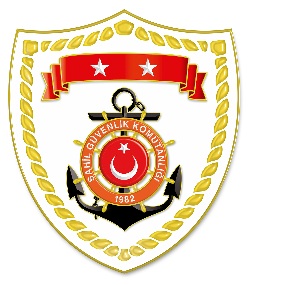 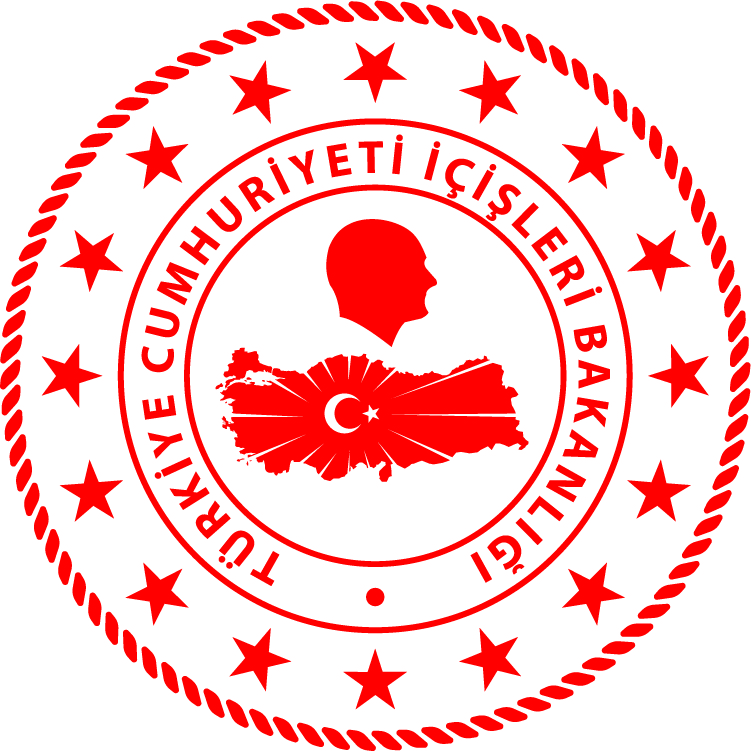 Akdeniz Bölgesi S.NUTARİHTESPİTUYGULANAN İDARİ PARA CEZASI MİKTARI (TL)CEZANIN KESİLDİĞİİL/İLÇE-MEVKİİAÇIKLAMA126 Ocak 2021Günbatımından Gün doğumuna kadar olan sürede zıpkın ile su ürünleri avcılığı yapmak1.090HATAY/İskenderun 1 işleme 1.090 TL idari para cezası uygulanmıştır